T.C.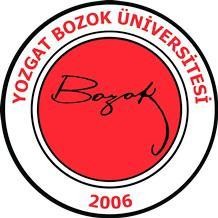 YOZGAT BOZOK ÜNİVERSİTESİ  İLAHİYAT  FAKÜLTESİKAMU HİZMET STANDARTLARI TABLOSU(Personel İşleri Birimi)KAMU HİZMET STANDARTLARI TABLOSU(Personel İşleri Birimi)KAMU HİZMET STANDARTLARI TABLOSU(Personel İşleri Birimi)KAMU HİZMET STANDARTLARI TABLOSU(Personel İşleri Birimi)Sıra NoHizmetin AdıBaşvuruda İstenen BelgelerHizmetin TamamlanmaSüresi1İzin İşlemleri-PBS1 gün2Belge İsteği-Kişi Beyanı10 gün3Bilgi Edinme-Dilekçe15 gün4Görev Süresi Uzatılması-Görev süresi Uzatma formu-Yönetim Kurulu Kararı2 ay5Görevlendirmeler-Dilekçe ve ilgili faaliyetin türü ve süresinibelirten belge-Davet Mektubu-Bölüm Başkanlığı yazısı20gün6Başvuru İşlemleri (Öğretim Elemanı)ALES Belgesi-ÜDS, KPDS, YÖK Eşdeğer Belgesi-Not Durum Belgesi-Nufüs Cüzdan Örneği-Mezuniyet Belgesi-1 Adet Fotoğraf30gün7Başvuru İşlemleri (Dr. Öğretim Üyesi)-Dilekçe-Özgeçmiş-Yabancı Dil Belgesi-Nüfus Cüzdan Örneği Doktora Belgesi1 Adet FotoğrafBilimsel Yayın Dosyası (5 Adet)3 ay8Personel Nakil İşlemleri – İşe Başlama-Personel Atama Kararnamesi Nakil Bildirimi-Görevden ayrılış –Göreve Başlama-İlişik Kesme Belgesi1 günİLK MÜRACAAT YERİFAKÜLTE SEKRETERLİĞİİKİNCİ MÜRACAAT YERİDEKANLIKİsimDavut ERSOYİsimDoç. Dr. Mehmet TÖZLUYURTUnvanFakülte Sekreteri UnvanDekan YardımcısıAdresYBÜ İlahiyat Fakültesi Yozgat/MerkezAdresYBÜ İlahiyat Fakültesi Yozgat/MerkezTel0 354 242 11 23Tel0 354 242 11 23Faks0 354 242 11 21Faks0 354 242 11 21e-Postailahiyat@yobu.edu.tre-Postailahiyat@yobu.edu.tr